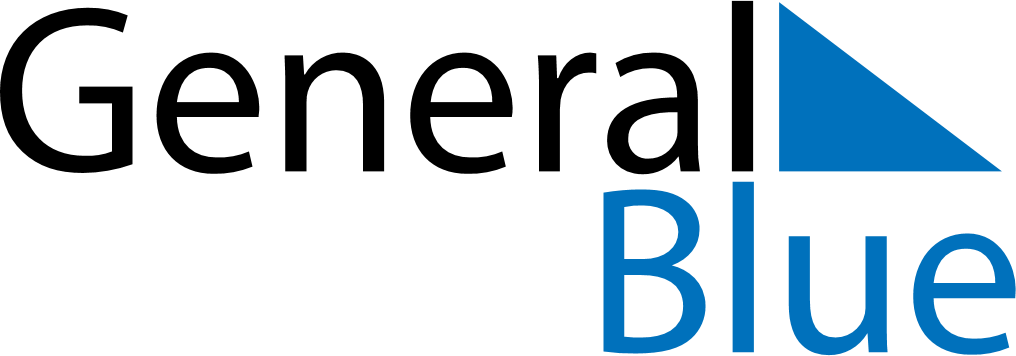 December 2022December 2022December 2022GrenadaGrenadaSUNMONTUEWEDTHUFRISAT12345678910Camerhogne Folk Festival111213141516171819202122232425262728293031Christmas DayBoxing Day